Постановление администрации Шемуршинского района от 02.11.2017 № 482В целях приведения нормативно-правовых актов Шемуршинского района в соответствие с действующим законодательством Российской Федерации администрация Шемуршинского  района постановляет:1. Внести в Устав муниципального бюджетного общеобразовательного учреждения «Старочукальская основная общеобразовательная школа» Шемуршинского района Чувашской Республики, утвержденный постановлением администрации Шемуршинского района Чувашской Республики от 22 декабря 2015 года № 455, следующие изменения:Пункт 4.4. главы 4 изложить в следующей редакции:«4.4. Обучение в Бюджетном учреждении ведется на русском языке в соответствии с учебным планом и образовательной программой, разработанными на основании федеральных государственных образовательных стандартов, и регламентируется расписанием занятий.  Изучение родного языка из числа языков народов Российской Федерации осуществляется с согласия родителей (законных представителей) обучающихся.»В пункте 3.2. главы 3 слова «попечительский совет» исключить.2. Делегировать полномочия по регистрации изменений Устава муниципального бюджетного общеобразовательного учреждения «Старочукальская основная общеобразовательная школа» Шемуршинского района Чувашской Республики в налоговых и иных органах директору муниципального бюджетного общеобразовательного учреждения «Старочукальская основная общеобразовательная школа» Шемуршинского района Чувашской Республики Бибуковой Т. Н.3. Настоящее постановление вступает в силу после его официального опубликования.Глава администрации 	Шемуршинского района	            					  			   В. В. Денисов	Постановление администрации Шемуршинского района от 02.11.2017 № 482В целях приведения нормативно-правовых актов Шемуршинского района в соответствие с действующим законодательством Российской Федерации администрация Шемуршинского района постановляет:1. Внести в Устав муниципального бюджетного общеобразовательного учреждения «Шемуршинская средняя общеобразовательная школа» Шемуршинского района Чувашской Республики, утвержденный постановлением администрации Шемуршинского района Чувашской Республики от 22 декабря 2015 года №457, следующие изменения:Пункт 4.4. главы 4 изложить в следующей редакции:«4.4. Обучение в Бюджетном учреждении ведется на русском языке в соответствии с учебным планом и образовательной программой, разработанными на основании федеральных государственных образовательных стандартов, и регламентируется расписанием занятий.  Изучение родного языка из числа языков народов Российской Федерации осуществляется с согласия родителей (законных представителей) обучающихся.»В пункте 3.2. главы 3 слова «попечительский совет» исключить.2. Делегировать полномочия по регистрации изменений Устава муниципального бюджетного общеобразовательного учреждения «Шемуршинская средняя общеобразовательная школа» Шемуршинского района Чувашской Республики в налоговых и иных органах директору муниципального бюджетного общеобразовательного учреждения «Шемуршинская средняя общеобразовательная школа» Шемуршинского района Чувашской Республики Хорьковой В. В.3. Настоящее постановление вступает в силу после его официального опубликования.
Главы администрации Шемуршинского района	                 В. В. Денисов                                           ВЕСТИ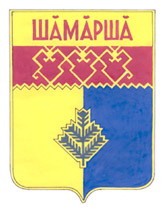                Шемуршинского  Выпуск № 29 от 02 ноября 2017 года  районаГазета органов местного самоуправления Шемуршинского района Чувашской РеспубликиИздается с 2 апреля 2007 годаО внесении изменений в Устав муниципального бюджетного общеобразовательного учреждения «Старочукальская основная общеобразовательная школа» Шемуршинского района Чувашской РеспубликиО внесении изменений в Устав муниципального бюджетного общеобразовательного учреждения «Шемуршинская средняя общеобразовательная школа» Шемуршинского района Чувашской Республики